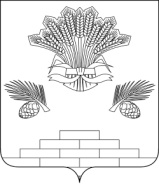 АДМИНИСТРАЦИЯ ЯШКИНСКОГО МУНИЦИПАЛЬНОГО ОКРУГАПОСТАНОВЛЕНИЕот «19» января 2023г. № 66-п  Яшкинский муниципальный округО разрешении Прокудину Е.И. на использование земельного участка из земель, государственная собственность на которые не разграничена, без его предоставления и установления сервитутов, имеющего местоположение: Российская Федерация, Кемеровская область-Кузбасс, Яшкинский муниципальный округ, с. Таловка, ул. Комсомольская, в границах кадастрового квартала 42:19:0208004 Рассмотрев заявление Прокудина Е.И., руководствуясь нормами Земельного кодекса Российской Федерации, Градостроительного кодекса Российской Федерации, Федеральным законом от 25.10.2001 № 137-ФЗ «О введении в действие Земельного кодекса Российской Федерации», постановлением Правительства Российской Федерации от 27.11.2014 № 1244 «Об утверждении правил выдачи разрешения на использование земель или земельного участка, находящихся в государственной или муниципальной собственности», постановлением Правительства Российской Федерации от 03.12.2014 № 1300 «Об утверждении перечня видов объектов, размещение которых может осуществляться на землях или земельных участках, находящихся в государственной или муниципальной собственности, без предоставления земельных участков и установления сервитутов», постановлением Коллегии Администрации Кемеровской области от 01.07.2015 № 213 «Об утверждении Положения о порядке и условиях размещения видов объектов, перечень которых утвержден постановлением Правительства Российской Федерации от 03.12.2014 № 1300 «Об утверждении перечня видов объектов, размещение которых может осуществляться на землях или земельных участках, находящихся в государственной или муниципальной собственности, без предоставления земельных участков и установления сервитутов», на землях и земельных участках, находящихся в государственной или муниципальной собственности, без предоставления земельных участков и установления сервитутов, публичного сервитута», Уставом Яшкинского муниципального округа, администрация Яшкинского муниципального округа постановляет: 1. Разрешить Прокудину Евгению Ивановичу, 29.10.1965 г.р. (паспорт 32 10 901964 выдан 16.11.2010 Отделением УФМС России по Кемеровской области в Яшкинском районе; зарегистрированный по адресу: Кемеровская область, Яшкинский район, с. Таловка, ул. Комсомольская, д. 19) использовать часть земельного участка из земель, государственная собственность на которые не разграничена, без его предоставления и установления сервитутов, имеющего местоположение: Российская Федерация, Кемеровская область-Кузбасс, Яшкинский муниципальный округ, с. Таловка, ул. Комсомольская (рядом с домом № 19), в границах кадастрового квартала 42:19:0208004, площадью 2 кв. м, для размещения объекта «Индивидуальный мусорный контейнер».Координаты характерных точек границ земельного участка указаны в прилагаемой к заявлению схеме расположения земельного участка на кадастровом плане территории.    2. Использование земель или земельного участка (части земельного участка) для размещения объекта осуществляется за плату в соответствии с прилагаемым к настоящему постановлению расчётом размера платы за использование земель или земельного участка (части земельного участка) для размещения объекта.3. В случае приведения к порче либо уничтожению плодородного слоя почвы в границах земельного участка, указанного в пункте 1 настоящего постановления, Прокудину Е.И. привести земельный участок в состояние, пригодное для его использования в соответствии с разрешенным использованием.4. Срок разрешения на использование земельного участка, государственная собственность на который не разграничена, без его предоставления и установления сервитутов, 3 года с момента вступления в силу настоящего постановления.5. Действие разрешения на использование земельного участка в целях, указанных в пункте 1 настоящего постановления, прекращается со дня предоставления земельного участка гражданину или юридическому лицу.6. МКУ «Управление имущественных отношений» направить копию данного постановления в Управление Федеральной службы государственной регистрации, кадастра и картографии по Кемеровской области-Кузбассу в течение десяти дней со дня его подписания.7. Контроль за исполнением данного постановления возложить на и.о.начальника МКУ «Управление имущественных отношений» - заместителя главы Яшкинского муниципального округа М.А. Коледенко.8. Настоящее постановление вступает в силу с момента подписания.Глава Яшкинскогомуниципального округа                                                                         Е.М. КураповПриложение к постановлению администрации Яшкинского муниципального округа от 19.01.2023г. № 66-пРАСЧЁТ размера платы за использование земель или земельного участка (части земельного участка) для размещения объекта 	Расчёт размера платы за использование земель или земельного участка (части земельного участка) для размещения объекта определён в соответствии с Постановлением Правительства Кемеровской области – Кузбасса от 31.10.2019г. № 639 «О внесении изменений в постановление Коллегии Администрации Кемеровской области от 01.07.2015 № 213 «Об утверждении Положения о порядке и условиях размещения объектов, размещение которых может осуществляться на землях или земельных участках, находящихся в государственной или муниципальной собственности, без предоставления земельных участков и установления сервитутов»», Постановлением Правительства Кемеровской области-Кузбасса от 18.11.2020 № 674 «О внесении изменений в постановление Коллегии Администрации Кемеровской области от 01.07.2015 № 213 «Об утверждении Положения о порядке и условиях размещения видов объектов, перечень которых утвержден Постановлением Правительства Российской Федерации от 03.12.2014 № 1300 «Об утверждении перечня видов объектов, размещение которых может осуществляться на землях или земельных участках, находящихся в государственной или муниципальной собственности, без предоставления земельных участков и установления сервитутов», на землях и земельных участках, находящихся в государственной или муниципальной собственности, без предоставления земельных участков и установления сервитутов, публичного сервитута»: Размер годовой платы за размещение объекта определяется по формуле:П = Су х Нст х S, где:П – годовой размер платы за размещение объекта (руб.);Су - среднее значение удельного показателя кадастровой стоимости земель населенных пунктов Кемеровской области по муниципальному району, городскому округу Кемеровской области, руб./кв. м (в случае размещения объектов на землях населенных пунктов); Нст – ставка платы за использование земель или земельного участка (части земельного участка) для размещения объекта. Ставка платы за использование земель или земельного участка (части земельного участка) для размещения объекта устанавливается равной максимальной ставке земельного налога, установленного Налоговым кодексом Российской Федерации;S – площадь земель или земельного участка (части земельного участка).Плата за размещение объекта вносится заявителем единовременно за весь период размещения объекта в течение 20 рабочих дней со дня направления ему настоящего постановления, путем перечисления денежных средств на счет в органе Федерального казначейства:УФК по Кемеровской области - Кузбассу (МКУ «Управление имущественных отношений») ИНН 4247002463  КПП 424601001  р/сч № 03100643000000013900 ОТДЕЛЕНИЕ КЕМЕРОВО БАНКА РОССИИ//УФК по Кемеровской области-Кузбассу г. Кемерово ОКТМО 32546000 БИК 013207212КБК 905 117 05040 14 0000 180 (Прочие неналоговые доходы бюджетов муниципальных округов).И.о.начальника МКУ «Управлениеимущественных отношений» - заместителя главы Яшкинскогомуниципального округа                                                                             М.А. Коледенко1. Кадастровый номер (квартал)42:19:02080042. Разрешенное использованиеКоммунальное обслуживание3. Площадь земельного участка (кв. м)24.  Среднее значение удельного показателя кадастровой стоимости земель населённых пунктов по Яшкинскому муниципальному району (руб./кв. м)419,375.  Ставка платы за использование земель или земельного участка (части земельного участка) для размещения объекта1,5%6. Годовой размер платы за использование земельного участка (части земельного участка) для размещения объекта (руб.)12,587. Размер платы за использование земельного участка (части земельного участка) для размещения объекта за весь период размещения (руб.)37,74